MoveUP Monthly Ingredient Recipe – December – Cookies and PastriesAdd Photo (Optional):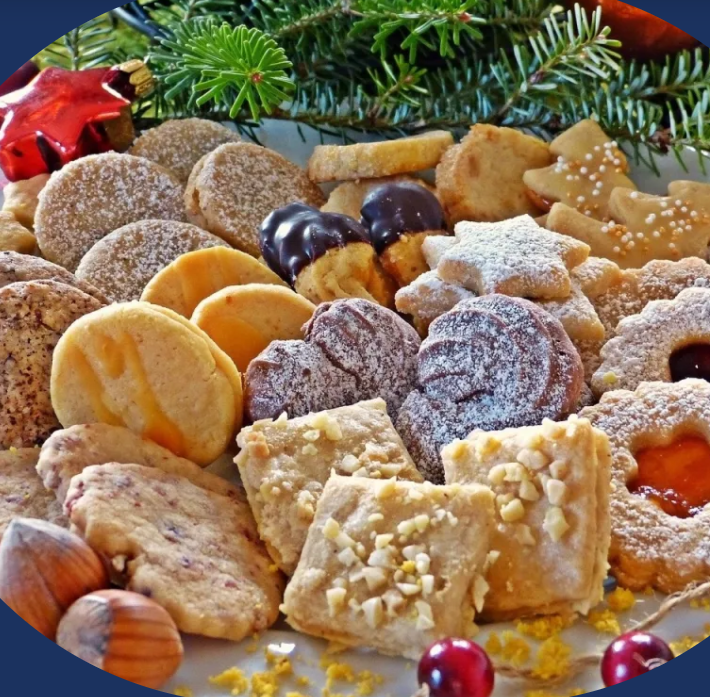 